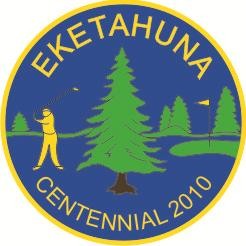 Eketahuna Golf Club IncNew Membership ProposalMembership Type Required (please circle one)Full Playing / Country / City / Junior / Social / New GolferProposer:_________________Seconder:_________________I agree to accept this nomination under clause 14 of the club’s constitution, to pay my annual subscription and to abide by the rules of the club. I have no outstanding subscriptions or dues owing to another golf club.Signed:____________________ Date:__________Secretary to Sign:___________________________Name:Address:Contact No:Email:Date of Birth: